Prezydent Miasta Pruszkowa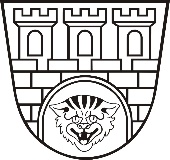 Zarządzenie nr 280/2022Prezydenta Miasta Pruszkowaz dnia 1 grudnia 2022w sprawie ogłoszenia otwartego konkursu ofert na  zapewnienie czasowej opieki bezdomnym zwierzętom,  wolnożyjącym kotom oraz   zapobieganie ich bezdomności.Na podstawie art. 7 ust. 1 ppkt  19, art. 30 ust. 1 ustawy z dnia z dnia 8 marca 1990 rokuo samorządzie gminnym  (Dz.U.2022.559  t. j ) , art. 11 ust. 1 pkt.1 i ust.2,art. 13 ustawy z dnia24 kwietnia 2003 r. o działalności pożytku publicznego i wolontariacie (Dz. U. z 2022.1327 t. j.),  uchwałą Rady Miasta Pruszkowa Nr LXVI.615.2022 dnia 24 listopada  2022r., w związku z art. 221 ustawy z dnia 27 sierpnia 2009r. o finansach publicznych ( Dz.U.2022.1634 t j.), art. 11 i 11a ustawy z dnia 21 sierpnia z 1997r.o ochronie Dz.U.2022.572 t. j.) oraz ustawy z dnia 19 lipca 2019r.o zapewnieniu dostępności osobom ze szczególnymi potrzebami  (Dz. U. z 2022r.poz.2240 t. j. zarządzam, co następuje:§ 1Ogłaszam otwarty konkurs ofert na wsparcie  przez organizacje pozarządowe i inne uprawnione podmioty prowadzące działalność pożytku publicznego, podmioty wymienione w art. 3 ust. 3 ustawy z dnia 24 kwietnia 2003 roku o działalności pożytku publicznego i o wolontariacie, zadania  publicznego  realizowanego w  okresie  od  1 stycznia 2023r. do 31 grudnia  2023r., polegającego na zapewnieniu  czasowej opieki  bezdomnym zwierzętom,  wolnożyjącym  kotom oraz  zapobieganiu ich bezdomności.§ 2Warunki konkursu oraz rodzaje zadań publicznych zlecanych do realizacji określa załącznik     nr 1 do zarządzenia pn.” Ogłoszenie otwartego konkursu ofert”.§ 3Wykonanie zarządzenia powierzam Naczelnikowi  Wydziału Ochrony Środowiska.§ 4Zarządzenie podlega publikacji w Biuletynie Informacji Publicznej, na tablicy ogłoszeń                            w siedzibie Urzędu Miasta Pruszkowa, na stronie internetowej www.pruszkow.pl                                     oraz w generatorze ofert ENGO : pruszkow.engo.org.pl§ 5Zarządzenie wchodzi w życie z dniem wydania.Prezydent Miasta PruszkowaPaweł Makuch